Tauqeer Profile: 
Skilled, dynamic and experienced cisco certified Network Professional with highly developed skills in installation, maintenance, and design of IP-based LAN/WAN networks looking for a challenging opportunity. Excellent written and oral communication skills in English.
Work Experience:Assistant Network Administrator					June, 2015 - Mar, 2016[Askari Bank Ltd. Multan, Pakistan - akbl.com.pk]Coordinated a variety of projects and/or activities for the purpose of ensuring compliance with established guidelines.Developed and maintained network design documents, configuration templates, diagrams and support advisories according to approved rules.Worked with Cisco 4500, 3500 and 2900 series switches, and routers at core and distribution layers and collaborated with OS, applications, and core security teams to ensure enterprise-wide network scalability and ATM service success.Participated in meetings, workshops and seminars for the purpose of conveying and/or gathering information required to perform functions.Evaluated and reported needs to enhance network capabilities also, contributed to design, integration, and installation of hardware and software in Regional Office and branches.Acted as escalation contact within the team and participate in On-Call rotation also, served as liaison to software/hardware providers for the purpose of conveying and/or receiving information.Project: 
Coordinated in complete re-implementation of regional office L2, L3 network. Setting up VRRP redundancy, OSPF, STP (MSTP, RSTP, and PVST+), VTP, NAT, and connecting to ISP via BGP. Performed troubleshooting and problem isolation on the network infrastructure and topology, including L2/L3 devices, DSL lines, and various TCP/IP routing issuesJunior Network Administrator					Jan, 2015 – May, 2015
Maaz Networks, Bahawalpur, PakistanReporting to Technical Manager about Network Operational & Continuity Issues.Responsible to manage & troubleshooting Department Wise VLAN’s, OSPF Routing Protocol & DHCP Services inside Organization using Cisco Equipment’s.                                            Resolving System Administrators Local Area Network (LAN) Problems regarding different Operating System & related technologies.                                                                                                             Assisting Technical Manager updating Organizations Network Infrastructure.IT-Lab Administrator							May, 2013-Dec, 2014
[Army Public School & College, Bahawalpur, Pakistan – apsacsbwp.edu.pk]Designed Network & Implemented VLAN based Local Area Network containing 2 Labs and 8 Departments using 2811 Router and 2950 Catalyst Switches with User Management & per VLAN Spanning Tree with 802.1q Trunking.Implemented Site-to-Site VPN Connectivity for two BranchesEnsured network scalability and connectivity at college campus.Apart from this, also taught Computer Technology there.Education:Bachelors of Science(BSc- Electronics and Mathematics)				2008
(Bahauddin Zakariya University (BZU), Multan) HSSC (Pre-Engineering)								2006SSC (Science)									2004Professional Certifications:CCNA - Routing and Switching							CertifiedCCNP - Routing and Switching							Certified CCIE -  Routing and Switching (Written)						CertifiedCCIE - Routing and Switching (Lab Exam-28th April, 2016)				AttemptedCCNA - Security									TrainingCCNP - Security									TrainingTechnical Hands on Skills: LAN Switching (VTP, VLANs, Spanning-tree, Trunking, Ethetchannel etc.)WAN Technologies (HDLC, PPP, PPPoE, Frame-Relay)Routing Protocols (RIP, EIGRP, OSPF, and BGP) Tunneling Protocols (MPLS, NHRP, GRE, QoS) VPNs (IPSEC, MPLS L3 VPN, DMVPN)Infrastructure Security (AAA, TACACS+, RADIUS, IOS AAA)Network Security (PIX and ASA Firewall management, IPS Management, VACLs, DHCP Snooping, Port Security, ACLs)Network Services (HSRP, GLBP, VRRP, NTP, IPv4/IPv6 DHCP, NAT)To contact this candidate click this link submit request with CV No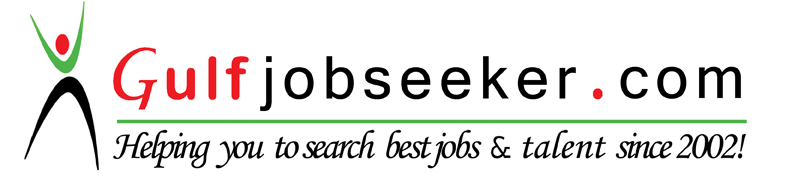 